FORMULARZ ZGŁOSZENIOWY (pracownik pedagogiczny)do projektu Z Erasmusem szkoła na plus Projekt nr 2022-1-PL01-KA122-SCH-000073548 ramach programu Erasmus+, akcja kluczowa 1Część A – wypełnia kandydat/ka (pracownik pedagogiczny) OświadczenieWyrażam chęć uczestniczenia w projekcie projektu „Z Erasmusem szkoła na plus” o numerze 2022-1-PL01-KA122-SCH-000073548   i deklaruję udział w zajęciach w ramach projektu.Oświadczam, że zapoznałam/-em się z regulaminem rekrutacji, akceptuję jego postanowienia i spełniam kryteria uprawniające do udziału w projekcie. Zostałam/-em poinformowana/-y, że uczestniczę w projektu „Z Erasmusem szkoła na plus” Uprzedzona/-y o odpowiedzialności za złożenie nieprawdziwego oświadczenia lub zatajenie prawdy, niniejszym oświadczam, że dane zawarte w niniejszym formularzu są zgodne ze stanem prawnym i faktycznym.W czasie trwania projektu będę wypełniać przedstawiane mi ankiety i testy niezbędne do monitorowania i ewaluacji projektu. W przypadku mojej rezygnacji z udziału w trwającym projekcie, deklaruję gotowość zwrotu kosztów z tym związanych.Niniejszym, na podstawie art. 6 ust. 1 pkt a) Rozporządzenia Parlamentu Europejskiego i Rady (UE) 2016/679 z dnia 27 kwietnia 2016 r. w sprawie ochrony osób fizycznych w związku z przetwarzaniem danych osobowych 
i w sprawie swobodnego przepływu takich danych oraz uchylenia dyrektywy 95/46/WE (dalej zwanym „RODO”  wyrażam zgodę na przetwarzanie moich danych osobowych zawartych w formularzu dla celów rekrutacji do projektu „Z Erasmusem szkoła na plus” o numerze 2022-1-PL01-KA122-SCH-000073548 realizowanego ze środków Programu Erasmus+  sektor Edukacji szkolnej. Wyrażam zgodę na przekazanie moich danych osobowych do:Narodowej Agencji Programu Erasmus+, Fundacja Rozwoju systemu Edukacji Narodowej, Aleje Jerozolimskie 142A, 02-305 Warszawa – w celu obsługi finansowej projektu,systemu informatycznego Mobility Tool - w celu obsługi projektu,ubezpieczyciela– w celu zawarcia umowy ubezpieczenia dla uczestników projektu,Biuro Podróży „Flugo” Marii Skłodowskiej Curie 10, 85-094 Bydgoszcz – w celu wykupienia biletów dla uczestników projektu, zgodnie z  art. 6 ust. 1 pkt a) RODO.Administratorem Danych Osobowych (zwanym dalej „ADO”) jest Zespół Szkół Ogólnokształcących i Zawodowych we Lwówku Śląskim  ZSOiZ w Lwówku Śląskim wyznaczył osobę odpowiedzialną za zapewnienie przestrzegania przepisów prawa w zakresie ochrony danych osobowych, z którą można skontaktować się pod adresem e-mail: sekretariat@zsoizlwowek.pl Ponadto zgodnie z art. 15-21 oraz art. 77 RODO przysługuje osobie uczącej się prawo dostępu do danych, ich sprostowania, usunięcia (jeśli pozwalają na to przepisy prawa) lub ograniczenia przetwarzania, prawo do wniesienia sprzeciwu wobec przetwarzania danych oraz wniesienia skargi do organu nadzorczego, a także prawo do przenoszenia danych. Dane nie będą przekazywane do państwa pozostającego poza Europejskim Obszarem Gospodarczym (tzw. państwa trzeciego) lub organizacji międzynarodowej. Podane dane osobowe będą przetwarzane w celu spełnienia wymogów prawnych związanych ze wspomnianym projektem. Podane Dane będą przetwarzane przez okres wynikający z odrębnych przepisów prawa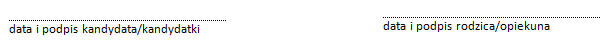 Dane podstawowe kandydata/kandydatkiDane podstawowe kandydata/kandydatkiImięNazwiskoPłeć PESELData urodzenia (dd/mm/rrrr)ObywatelstwoAdres zamieszkania (ulica, kod pocztowy, miasto)Telefon kontaktowyEmailDodatkowe informacje(należy wpisać wszystkie istotne informacje dot. ucznia, np. choroby, stale przyjmowane leki, nietolerancje pokarmowe, orzeczenie o niepełnosprawności itp.; jeśli brak należy wpisać „nie dotyczy.”)data i podpis kandydata/kandydatkiCzęść B – wypełnia kandydat(tka) lub komisja rekrutacyjnaKRYTERIA MERYTORYCZNE PODLEGAJĄCE OCENIEKRYTERIA MERYTORYCZNE PODLEGAJĄCE OCENIEKryterium 1 Spełnianie wymogów formalnych wynikających z Programu Erasmus+ osoba zatrudniona w placówce beneficjenta, należąca do tzw. kadry szkolnej, prowadząca zajęcia ogólnokształcące na rzecz uczniów Liceum Ogólnokształcącego im. Henryka Brodatego w Lwówku Śląskim.Kryterium 1 Spełnianie wymogów formalnych wynikających z Programu Erasmus+ osoba zatrudniona w placówce beneficjenta, należąca do tzw. kadry szkolnej, prowadząca zajęcia ogólnokształcące na rzecz uczniów Liceum Ogólnokształcącego im. Henryka Brodatego w Lwówku Śląskim.Proszę wskazać nauczane przedmioty/przedmiotyProszę wskazać nauczane przedmioty/przedmiotyKryterium 2  Gotowość do realizowania Strategii Umiędzynarodowienia Liceum Ogólnokształcącego w Lwówku Śląskim oraz Europejskiego Programu Rozwoju SzkołyKryterium 2  Gotowość do realizowania Strategii Umiędzynarodowienia Liceum Ogólnokształcącego w Lwówku Śląskim oraz Europejskiego Programu Rozwoju SzkołyKryterium 3 Deklaracja udział w zajęciach z zakresu przygotowania językowo-kulturowego (język hiszpański oraz kultura Hiszpanii), przeprowadzonych przed rozpoczęciem mobilności.Kryterium 3 Deklaracja udział w zajęciach z zakresu przygotowania językowo-kulturowego (język hiszpański oraz kultura Hiszpanii), przeprowadzonych przed rozpoczęciem mobilności.Kryterium 4Znajomość języka angielskiego (minimum B1) według poziomu biegłości językowej z wykorzystaniem Europejskiego Systemu Opisu Kształcenia Językowego oraz przystąpienie do testu sprawdzającego poziom języka angielskiego. Kryterium 4Znajomość języka angielskiego (minimum B1) według poziomu biegłości językowej z wykorzystaniem Europejskiego Systemu Opisu Kształcenia Językowego oraz przystąpienie do testu sprawdzającego poziom języka angielskiego. Kryterium 5Kryterium zmniejszonych szans (np.: wykluczenie geograficzne, niepełna rodzina, rodzina wielodzietna, sytuacja ekonomiczna, niepełnosprawność, choroby przewlekłe, inne). Więcej na temat tego kryterium można przeczytać w przewodniku po programie Erasmus + (str. 7-9)https://erasmus-plus.ec.europa.eu/sites/default/files/2021-11/2022-erasmusplus-programme-guide_pl.pdf Kryterium 5Kryterium zmniejszonych szans (np.: wykluczenie geograficzne, niepełna rodzina, rodzina wielodzietna, sytuacja ekonomiczna, niepełnosprawność, choroby przewlekłe, inne). Więcej na temat tego kryterium można przeczytać w przewodniku po programie Erasmus + (str. 7-9)https://erasmus-plus.ec.europa.eu/sites/default/files/2021-11/2022-erasmusplus-programme-guide_pl.pdf Informacje mające wpływ do oceny kryterium nr 4Informacje mające wpływ do oceny kryterium nr 4Dodatkowe informacje mające wpływ na ocenę Kryterium nr 4 (zgodne z wytycznymi programu Erasmus+)Dodatkowe informacje mające wpływ na ocenę Kryterium nr 4 (zgodne z wytycznymi programu Erasmus+)Kryterium 6Aktywne postawa w życiu szkolnym (udział w konkursach, olimpiadach, działalność na rzecz szkoły, kołach zainteresowań, organizacja wydarzeń szkolnych, wolontariat, itp.).Kryterium 6Aktywne postawa w życiu szkolnym (udział w konkursach, olimpiadach, działalność na rzecz szkoły, kołach zainteresowań, organizacja wydarzeń szkolnych, wolontariat, itp.).Dodatkowe informacje mające wpływ na ocenę Kryterium nr 6Dodatkowe informacje mające wpływ na ocenę Kryterium nr 6Kryterium 7. Przedstawienie przez kandydata/kandydatkę argumentacji dotyczącej przystąpienia do projektu. Kandydat może otrzymać maksymalnieKryterium 7. Przedstawienie przez kandydata/kandydatkę argumentacji dotyczącej przystąpienia do projektu. Kandydat może otrzymać maksymalnieDodatkowe informacje mogące mieć wpływ na ocenę w procesie rekrutacji